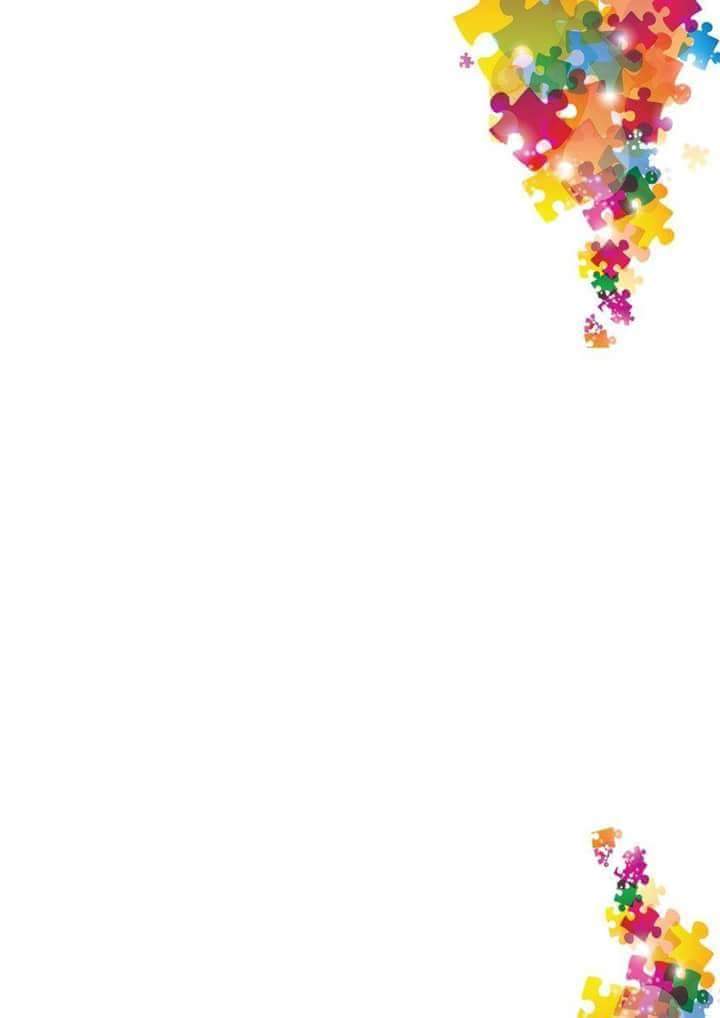 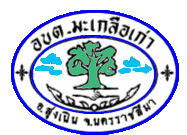 มาตรการป้องกันการขัดกันระหว่างประโยชน์ส่วนบุคคล กับประโยชน์ส่วนตัว(Conflict of Interest)องค์การบริหารส่วนตำบลมะเกลือเก่าอำเภอสูงเนิน   จังหวัดนครราชสีมาสำนักงานปลัด องค์การบริหารส่วนตำบลมะเกลือเก่า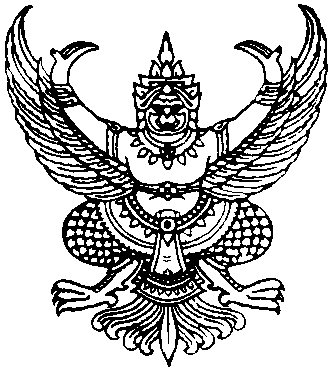 ประกาศองค์การบริหารส่วนตำบลมะเกลือเก่า เรื่อง  คู่มือป้องกันการขัดกันระหว่างประโยชน์ส่วนบุคคลกับประโยชน์ส่วนรวม...................................................		ด้วยองค์การบริหารส่วนตำบลมะเกลือเก่า  ได้จัดทำคู่มือป้องกันการขัดกันระหว่างประโยชน์ส่วนบุคคลกับประโยชน์ส่วนรวม  เพื่อใช้เป็นแนวทางในการป้องกันมิให้มีการประพฤติปฏิบัติในการขัดการระหว่างประโยชน์ส่วนบุคคลกับประโยชน์ส่วนรวม  ซึ่งจะเป็นการส่งเสริมการป้องกันและต่อต้านการทุจริตสำหรับข้าราชการ พนักงาน และพนักงานจ้าง องค์การบริหารส่วนตำบลมะเกลือเก่า ที่จะใช้ยึดถือเป็นแนวทางในการปฏิบัติงานให้เป็นไปด้วยความโปร่งใส ซื่อสัตย์ สุจริต		ดังนั้น เพื่อเป็นการป้องกันการขัดกันระหว่างประโยชน์ส่วนบุคคล กับประโยชน์ส่วนรวมจึงขอประกาศใช้คู่มือดังกล่าว  และขอให้ทุกหน่วยงานภายในองค์การบริหารส่วนตำบลมะเกลือเก่า ปฏิบัติตามคู่มืออย่างเคร่งครัด  ร่วมกันเสริมสร้างสังคมไทยให้เป็นสังคมใสสะอาดปราศจากการทุจริต และปราศจากการขัดกันระหว่างประโยชน์ส่วนบุคคลกับประโยชน์ส่วนรวม		จึงประกาศมาให้ทราบโดยทั่วกันประกาศ  ณ  วันที่  ๑๖  พฤษภาคม   พ.ศ. ๒๕๖๑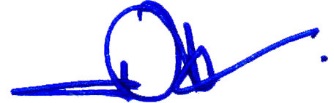  (นายเอกชัย   พรหมพันธ์ใจ)นายกองค์การบริหารส่วนตำบลมะเกลือเก่าคำนำ		ปัญหาผลประโยชน์ทับซ้อน ถือเป็นการคอร์รัปชั่นประเภทหนึ่ง ซึ่งเป็นการแสวงหาผลประโยชน์ส่วนบุคคล โดยการละเมิดกฎหมายและจริยธรรม เมื่อผลประโยชน์ส่วนตนเข้ามาเกี่ยวข้องส่งผลให้มีการใช้อำนาจแทรกแซงการใช้ดุลพินิจในกระบวนการตัดสินใจ และทำให้ละทิ้งคุณธรรมในการปฏิบัติหน้าที่ ขาดความเป็นอิสระ ความเป็นกลาง และความเป็นธรรมส่งผลต่อประโยชน์ของประชาชนในชุมชนต้องเสียหาย การแก้ไขปัญหาดังกล่าว ได้แก่  การใช้มาตรการทางกฎหมาย โดยการกำหนดหลักการไว้ในรัฐธรรมนูญ และมาตรการไว้ในพระราบัญญัติต่างๆ		ดังนั้น ข้าราชการ พนักงานและเจ้าหน้าที่ผู้ปฏิบัติราชการ ของส่วนราชการในองค์การบริหารส่วนตำบลมะเกลือเก่า  จึงต้องมีความรู้ ความเข้าใจ เกี่ยวกับการป้องกันผลประโยชน์ทับซ้อน เพื่อให้รู้เท่าทันและไม่ตกเป็นเครื่องมือให้บุคคลอื่นแสวงหาผลประโยชน์		องค์การบริหารส่วนตำบลมะเกลือเก่า หวังเป็นอย่างยิ่งว่า  “คู่มือการป่องกันผลประโยชน์ทับซ้อน” ฉบับนี้จะเป็นประโยชน์อย่างยิ่งแกข้าราชการ พนักงาน และพนักงานจ้างเหมาบริการ ขององค์การบริหารส่วนตำบลมะเกลือเก่าต่อไปองค์การบริหารส่วนตำบลมะเกลือเก่า					        อำเภอสูงเนิน   จังหวัดนครราชสีมาสารบัญหน้าส่วนที่ ๑ความรู้ทั่วไปเกี่ยวกับผลประโยชน์ทับซ้อน						              ๑  - นินายศัพท์ผลประโยชน์ทับซ้อน (Conflict of interest)ส่วนที่ ๒กฎหมายเกี่ยวกับการป้องกันผลประโยชน์ทับซ้อน						    ๓	- กฎหมายที่เกี่ยวข้อง	- บทลงโทษ	- ประมวลจริยธรรมข้าราชการพลเรือน ส่วนที่ ๓แนวทางปฏิบัติเพื่อป้องกัน  “ผลประโยชน์ทับซ้อน”						    ๗- แนวทางปฏิบัติเพื่อป้องกันมิให้การฝ่าฝืนบทบัญญัติ  - การรับของขวัญหรือรับผลประโยชน์  - หากฝ่าฝืนจะมีโทษอย่างไรส่วนที่ ๔ กรณีศึกษาผลประโยชน์ทับซ้อนของกระทรวงมหาดไทย 					  ๑๐ส่วนที่ ๑ ความรู้ทั่วไปเกี่ยวกับผลประโยชน์ทับซ้อน ๑. นินายศัพท์ผลประโยชน์ทับซ้อน (Conflict of interest)		ผลประโยชน์ทับซ้อนหรือการขัดกันระหว่างผลประโยชน์ส่วนรวม หรือผลประโยชน์ขัดกัน หมายถึง การที่เจ้าหน้าที่รัฐปฏิบัติหน้าที่โดยคำนึงถึงประโยชน์ส่วนตน หรือพวกพ้องเป็นหลักซึ่งถือเป็นความผิดเชิงจริยธรรมและเป็นความผิดขั้นแรกที่จะนำไปสู่การทุจริตผลประโยชน์ส่วนตัว  Private Interest เป็นผลตอบแทนที่บุคคลได้รับโดยเห็นว่ามีคุณค่าที่จะสนองตอบความต้องการของตนเอง หรือของกลุ่มที่ตนเองเกี่ยวข้องผลประโยชน์เป็นสิ่งจูงใจให้คนเรามีพฤติกรรมต่างๆ  เพื่อสนองความต้องการ  ทั้งหลาย ผลประโยชน์ส่วนตน มี ๒ ประเภท คือ เกี่ยวกับเงิน (Pecuniary) และไม่เกี่ยวกับเงิน (non-pecuniary) ผลประโยชน์ส่วนตนที่เกี่ยวกับเงิน ไม่ได้เกี่ยวกับการได้มาซึ่งเงินทองเท่านั้น แต่ยังเกี่ยวกับการเพิ่มพูนประโยชน์หรือปกป้องการสูญเสียของสิ่งที่มีอยู่แล้ว เช่น ที่ดิน หุ้น ตำแหน่งในบริษัทที่รับงานจากหน่วยงาน รวมถึงการได้มาซึ่งผลประโยชน์อื่นๆ ที่ไม่ได้อยู่ในรูปตัวเงิน เช่น สัมปทาน ส่วนลดของขวัญ หรือของที่แสดงน้ำใจไมตรีอื่นๆผลประโยชน์ที่ไม่เกี่ยวกับเงิน เกิดจากความสัมพันธ์ระหว่างบุคคล ครอบครัว หรือกิจกรรมทางสังคมวัฒนธรรมอื่นๆ เช่น สถาบันการศึกษา สมาคม ลัทธิแนวคิด มักอยู่ในรูปความลำเอียง / อคติ / เลือกที่รักมักที่ชัง และมีข้อสังเกตว่าแม้แต่ความเชื่อ / ความคิดเห็นส่วนตัวก็จัดอยู่ในประเภทนี้		ผลประโยชน์ส่วนรวมหรือผลประโยชน์สาธารณะ Public Interest สิ่งใดก็ตามที่ให้ประโยชน์สุขแก่กลุ่มบุคคลทั้งหลายในสังคมผลประโยชน์สาธารณะยังหมายถึงหลักประโยชน์ต่อมวลสมาชิกการระบุผลประโยชน์สาธารณะไม่ใช่ง่ายแต่ในเบื้องต้นเจ้าหน้าที่ภาครัฐสามารถให้ความสำคัญอันดับต้นแก่สิ่งนี้โดยทำงานตามหน้าที่อย่างเต็มที่และมีประสิทธิภาพทำงานตามหน้าที่ตามกรอบมาตรฐานจริยธรรมระบุผลประโยชน์ทับซ้อนที่ตนเองมีหรออาจจะมีและจัดการอย่างมีประสิทธิภาพ- ๒ -ให้ความสำคัญอันดับต้นแก่ผลประโยชน์สาธารณะ มีความคาดหวังว่าเจ้าหน้าที่ต้องจำกัดขอบเขตที่ประโยชน์ส่วนตนจะมามีผลต่อความเป็นกลางในการาทำหน้าที่หลีกเลี่ยงการตัดสินใจหรือการทำหน้าที่ที่มีผลประโยชน์ทับซ้อนหลีกเลี่ยงการกระทำ / กิจกรรมส่วนตนที่อาจทำให้คนเห็นว่าได้ประโยชน์จากข้อมูลภายในหลีกเลี่ยงการใช้ตำแหน่งหน้าที่ทรัพยากรของหน่วยงานเพื่อประโยชน์ส่วนตนป้องกันข้อครหาว่าได้รับผลประโยชน์ที่ไม่สมควรจากการใช้อำนาจหน้าที่ไม่ใช้ประโยชน์จากตำแหน่งหรือข้อมูลภายในที่ได้ขณะอยู่ในตำแหน่ง  ขณะที่ไปหาตำแหน่งงานใหม่	หน้าที่สาธารณะ (Public  duty)  หน้าที่สาธารณะของผู้ที่ทำงานให้ภาครัฐคือ การให้ความสำคัญอันดับต้นแก่ประโยชน์สาธารณะ (public  interest)  คนเหล่านี้ไม่จำกัดเฉพาะเจ้าหน้าที่ของรัฐทั้งระดับท้องถิ่นและระดับประเทศนั้น แต่ยังรวมถึงคนอื่นๆ ทำงานให้ภาครัฐ เช่น ที่ปรึกษา อาสาสมัคร	สำนักงาน ก.พ. ได้นิยามความขัดแย้งกันระหว่างผลประโยชน์ทับซ้อนและผลประโยชน์ส่วนรวมหรือ Conflict of Interests หมายถึง  สถานการณ์หรือการกระทำที่บุคคลไม่ว่าจะเป็นนักการเมือง ข้าราชการ  พนักงานบริษัท  หรือผู้บริการมีผลประโยชน์ส่วนตัวมากจนมีผลต่อการตัดสินใจหรือการปฏิบัติหน้าที่ในตำแหน่งหน้าที่บุคคลนั้นรับผิดชอบอยู่และส่งผลกระทบต่อประโยชน์ของส่วนรวม กล่าวคือ การที่เจ้าหน้าที่ของรัฐตัดสินใจหรือปฏิบัติหน้าที่ในตำแหน่งของตนเองอันก่อให้เกิดประโยชน์ต่อคนเอง หรือพวกพ้องมากกว่าประโยชน์ส่วนรวม ซึ่งการกระทำดังกล่าวจะเกิดขึ้นอย่างรู้ตัวหรือไม่รู้ตัว ทั้งเจตนาและไม่เจตนาในรูปแบบที่หลากหลาย  จนกระทั่งกลายเป็นธรรมเนียมปฏิบัติหน้าที่ไม่เห็นว่าเป็นความผิด  ตัวอย่างการกระทำดังกล่าวมีให้พบเห็นได้มากในสังคมส่งผลให้บุคคลนั้นขาดการตัดสินใจที่เที่ยงธรรม  เนื่องจากยึดผลประโยชน์ส่วนตนเป็นหลักได้ส่งผลเสียหายเกิดขึ้นกับประเทศชาติ ก่อให้เกิดการกระทำผิดจริยธรรมและจรรยาบรรณของเจ้าหน้าที่ของรัฐที่ต้องคำนึงถึงประโยชน์สาธารณะ  แต่ทำหน้าที่กลับตัดสินใจหรือปฏิบัติหน้าที่โดยคำนึงถึงประโยชน์ส่วนตนหรือพวกพ้องเป็นหลัก	ความขัดแย้ง Conflict  สถานการณ์ที่ความขัดกันไม่ลงรอยเป็นเหตุการณ์อันเกิดขึ้นเมื่อบุคคลไม่สามารถตัดสินใจกระทำอย่างใดอย่างหนึ่ง ความขัดแย้งอาจเกิดขึ้นได้จากความไม่ลงรอยกันในเรื่องความคิดแนวทางปฏิบัติหรือผลประโยชน์ส่วนที่ ๒กฎหมายเกี่ยวกับการป้องกันผลประโยชน์ทับซ้อน๑. กฎหมายที่เกี่ยวข้อง๑. พระราชบัญญัติประกอบรัฐธรรมนูญว่าด้วยการป้องกันและปราบปรามการทุจริต พ.ศ. ๒๕๔๒ และแก้ไขเพิ่มเติม พ.ศ. ๒๕๕๐  และแก้ไขเพิ่มเติม (ฉบับที่ ๒) พ.ศ. ๒๕๕๔ มาตรา ๑๐๐ ห้ามมิให้เจ้าหน้าที่ของรัฐผู้ใดดำเนินกิจการ ดังต่อไปนี้เป็นคู่สัญญาหรือมีส่วนได้เสียในสัญญาที่ทำกับหน่วยงานรัฐที่เจ้าหน้าที่ของรัฐผู้นั้น ปฏิบัติหน้าที่ในฐานะที่เป็นเจ้าหน้าที่ของรัฐ ซึ่งมีอำนาจกำกับดูแลควบคุมตรวจสอบหรือดำเนินคดีเป็นหุ้นส่วนหรือผู้ถือหุ้นในห้างหุ้นส่วนหรือบริษัทที่เข้าเป็นคู่สัญญากับหน่วยงานของรัฐที่เจ้าหน้าที่ของรัฐผู้นั้นปฏิบัติหน้าที่ในฐานะที่เป็นเจ้าหน้าที่ของรัฐซึ่งมีอำนาจกำกับดูแลควบคุมตรวจสอบหรือดำเนินคดีรับสัมปทานหรือคงถือไว้ซึ่งสัมปทานจากรัฐ  หน่วยราชการ หน่วยงานของรัฐ รัฐวิสาหกิจหรือราชการส่วนท้องถิ่น หรือเข้าเป็นคู่สัญญากับรัฐหน่วยราชการ  หน่วยงานของรัฐ รัฐวิสาหกิจ  หรือราชการส่วนท้องถิ่นอันมีลักษณะเป็นการผูกขาดตัดตอน  ทั้งนี้ไม่ว่าโดยทางตรงหรือทางอ้อม หรือเป็นหุ้นส่วนหรือผู้ถือหุ้นในห้างหุ้นส่วนบริษัทรับสัมปทานหรือเข้าเป็นคู่สัญญาในลักษณะดังกล่าวเข้าไปมีส่วนได้เสียในฐานะเป็นกรรมการที่ปรึกษา ตัวแทนพนักงาน หรือลูกจ้างในธุรกิจของเอกชน ซึ่งอยู่ภายใต้การกำกับดูแลควบคุมหรือตรวจสอบของหน่วยงานของรัฐที่เจ้าหน้าที่ของรัฐผู้นั้นสังกัดหรืออยู่ปฏิบัติหน้าที่ในฐานะเป็นเจ้าหน้าที่ของรัฐ  ซึ่งโดยสภาพของผลประโยชน์ของธุรกิจของเอกชนนั้นอาจขัดแย้งต่อประโยชน์ส่วนรวม  หรือประโยชน์ทางราชการหรือกระทบต่อความมีอิสระในการปฏิบัติหน้าที่ของเจ้าหน้าที่ของรัฐผู้นั้น		เจ้าหน้าที่ของรัฐตำแหน่งใดที่ต้องห้ามมิให้ดำเนินกิจการตามวรรคหนึ่ง ให้เป็นไปตามที่คณะกรรมการป้องกันและปราบปรามการทุจริตแห่งชาติ (ป.ป.ช.)  กำหนดโดยประกาศในราชกิจจานุเบกษา ให้นำบทบัญญัติในวรรคหนึ่งมาใช้บังคับกับคู่สมสรของเจ้าหน้าที่ของรัฐตามวรรคสอง  โดยให้ถือว่าการดำเนินกิจการของคู่สมรสดังกล่าวเป็นการดำเนินการของเจ้าหน้าที่ของรัฐ		มาตรา ๑๐ ให้นำบทบัญญัติ มาตรา ๑๐ มาใช้บังคับการดำเนินกิจการของผู้ซึ่งพ้นจากการเป็นเจ้าหน้าที่ของรัฐมาแล้วยังไม่ถึงสองปี  โดยอนุโลมเว้นแต่การเป็นผู้ถือหุ้นไม้เกินร้อยละห้าของจำนวนหุ้นทั้งหมดที่จำหน่ายได้ในบริษัทมหาชนจำกัด จึงไม่ใช่บริษัทที่เป็นคู่สัญญา กับหน่วยงานของรัฐตามมาตรา ๑๐๐ (๒) ที่ได้รับอนุญาตตามกฎหมายว่าด้วยหลักทรัพย์และตลาดหลักทรัพย์มาตรา ๑๐๒ บทบัญญัติ มาตรา ๑๐๐  มิให้นำมาใช้บังคับกับการดำเนินกิจการของเจ้าหน้าที่ของรัฐซึ่งหน่วยงานที่มีอำนาจกำกับดูแล ควบคุม หรือตรวจสอบการดำเนินงานของบริษัท จำกัด หรือบริษัทมหาชนจำกัด มอบหมายให้ปฏิบัติหน้าที่ในบริษัท จำกัด หรือบริษัทมหาชน จำกัด- ๔ -		มาตรา ๑๐๓ ห้ามมิให้เจ้าหน้าที่ของรัฐผู้ใดรับทรัพย์สินหรือประโยชน์อื่นใดจากบุคคลนอกเหนือจากทรัพย์สินหรือประโยชน์อันควรได้ตามกฎหมาย หรือกฎข้อบังคับที่ออกโดยอาศัยอำนาจตราบัญญัติแห่งกฎหมายเว้นแต่การรับทรัพย์สินหรือประโยชน์อื่นใดโดยธรรมจรรยาตามหลักเกณฑ์และจำนวนที่คณะกรรมการ ป.ป.ช. กำหนด		บทบัญญัติในวรรคหนึ่งให้ใช้บังคับกับการรับทรัพย์สินหรือประโยชน์อื่นใดของผู้ที่พ้นจากการเป็นเจ้าหน้าที่  ของรับมาแล้วยังไม่ถึงสองปีด้วยโดยอนุโลม		มาตรา ๑๐๓/๑  บรรดาความผิดที่บัญญัติไว้ในหมวดนี้ให้ถือเป็นความผิดฐานทุจริตต่อหน้าที่หรือความผิดต่อตำแหน่งหน้าที่ราชการหรือความผิดต่อตำแห่งหน้าที่ในการยุติธรรมตามประมวลกฎหมายอาญาด้วย ๒. บทลงโทษ		มาตรา ๑๒๒  เจ้าหน้าที่ของรัฐผู้ใดฝ่าฝืนบทบัญญัติ มาตรา ๑๐๐ มาตรา ๑๐๑ หรือมาตรา ๑๐๓ ต้องระวางโทษจำคุกไม่เกินสามปีหรือปรับไม่เกินหกหมื่นบาทหรือทั้งจำทั้งปรับ กรณีความผิดตาม มาตรา ๑๐๐ วรรคสาม  หากเจ้าหน้าที่ของรัฐผู้ใดพิสูจน์ได้ว่าตนมิได้รู้เห็นยินยอมด้วยในการที่คู่สมรสของตนดำเนินการตาม มาตรา ๑๐๐ วรรคหนึ่งให้ถือว่าผู้นั้นไม่มีความผิดประกาศคณะกรรมการป้องกันและปราบปรามการทุจริตแห่งชาติเรื่อง หลักเกณฑ์การรับทรัพย์สินหรือประโยชน์อื่นใดโดยธรรมจรรยาของเจ้าหน้าที่ของรัฐ พ.ศ. ๒๕๔๓	อาศัยอำนาจตามความใน มาตรา ๑๐๓ แห่งพระราชบัญญัติประกอบรัฐธรรมนูญว่าด้วยการป้องกันและปราบปรามการทุจริต พ.ศ. ๒๕๔๒ คณะกรรมการป้องกันและปราบปรามการทุจริตแห่งชาติจึงกำหนดหลักเกณฑ์และจำนวนทรัพย์สินหรือประโยชน์อื่นใดที่เจ้าหน้าที่ของรัฐจะรับจากบุคคลได้โดยธรรมจรรยาไว้ ดังนี้	ข้อ ๑ ประกาศนี้เรียกว่า “ประกาศคณะกรรมการป้องกันและปราบปรามการทุจริตแห่งชาติ เรื่องหลักเกณฑ์การรับทรัพย์สินหรือประโยชน์อื่นใดโดยธรรมจรรยาของเจ้าหน้าที่ของรัฐ พ.ศ. ๒๕๔๓	ข้อ ๒ ประกาศนี้ ให้ใช้บังคับตั้งแต่วันถัดจากวันประกาศในราชกิจจานุเบกษาเป็นต้นไป	ข้อ ๓  ในประกาศนี้	“การรับทรัพย์สินหรือประโยชน์อื่นใดโดยธรรมจรรยา” หมายความว่า  การรับทรัพย์สินหรือประโยชน์อื่นใดจากญาติหรือจากบุคคลที่ให้กันในโอกาสต่างๆ โดยปกติตามขนบธรรมเนียมประเพณีหรือวัฒนธรรมหรือให้กันตามมารยาทที่ปฏิบัติกันในสังคม 	“ญาติ” หมายความว่าผู้บุพการีผู้สืบสันดาน  พี่น้องรวมบิดา มารดา หรือมารดาเดียวกัน ลุง ป้า น้า อา คู่สมรส ผู้บุพการี หรือผู้สืบสันดานของคู่สมรส บุตรบุญธรรม หรือผู้รับบุตรบุญธรรม	“ประโยชน์อื่นใด” หมายความว่าสิ่งที่มีมูลค่า ได้แก่ การลดราคารับความบันเทิง  การรับบริการ  การรับการฝึกอบรม  หรือสิ่งอื่นใดในลักษณะเดียวกัน	ข้อ ๔  ห้ามมิให้เจ้าหน้าที่ของรัฐผู้ใดรับทรัพย์สิน หรือประโยชน์อื่นใดจากบุคคลนอกเหนือจากทรัพย์สินหรือประโยชน์อันควรได้ตามกฎหมาย หรือกฎข้อบังคับที่ออกโดยอาศัยอำนาจตามบทบัญญัติแห่งกฎหมาย เว้นแต่การรับทรัพย์สินหรือประโยชน์อื่นใดโดยธรรมจรรยาตามที่กำหนดไว้ในประกาศนี้- ๕ -	ข้อ ๕  เจ้าหน้าที่ของรัฐจะรับทรัพย์สินหรือประโยชน์อื่นใดโดยธรรมจรรยาได้  ดังต่อไปนี้รับทรัพย์สินหรือประโยชน์อื่นใดจากญาติซึ่งให้โดยเสน่หาตามจำนวนที่เหมาะสมตามฐานานุรูปรับทรัพย์สินหรือประโยชน์อื่นใดจากบุคคลอื่นซึ่งมิใช่ญาติ มีราคาหรือมูลค่าในการับจากแต่ละบุคคล แต่ละโอกาสไม่เกินสามพันบาทรับทรัพย์สินหรือประโยชน์อื่นใดที่การให้นั้นเป็นการให้ในลักษณะให้กับบุคคลทั่วไปข้อ ๖ การรับทรัพย์สินหรือประโยชน์อื่นใดจากต่างประเทศ ซึ่งผู้ให้มิได้ระบุให้เป็นของส่วนตัว หรือมีมูลค่าเกินกว่า ๓,๐๐๐ บาท ไม่ว่าจะระบุเป็นของส่วนตัวหรือไม่ แต่มีเหตุผลความจำเป็นที่จะต้องรับไว้เพื่อรักษาไม่ตรีมิตรความสัมพันธ์อันดีระหว่างบุคคล เจ้าหน้าที่ของรัฐผู้นั้น รายงานรายละเอียดข้อเท็จจริงเกี่ยวกับการรับทรัพย์สินหรือประโยชน์ดังกล่าวให้ผู้บังคับบัญชาทราบโดยเร็ว  หากผู้บังคับบัญชาเห็นว่าไม่มีเหตุที่จะอนุญาตให้เจ้าหน้าที่ผู้นั้นยึดถือทรัพย์สินหรือประโยชน์ดังกล่าวนั้นไว้เป็นประโยชน์ส่วนบุคคล  ให้เจ้าหน้าที่ของรัฐผู้นั้นส่งมอบทรัพย์สินให้หน่วยงานของรับที่เจ้าหน้าที่ของรัฐผู้นั้นสังกัดโดยทันที	ข้อ ๗  การรับทรัพย์สินหรือประโยชน์อื่นใดที่ไม่เป็นไปตามหลักเกณฑ์ หรือมีราคาหรือมีมูลค่ามากกว่าที่กำหนดไว้ใน ข้อ ๔ ซึ่งเจ้าหน้าที่ของรัฐได้รับมาแล้ว  โดยมีความจำเป็นอย่างยิ่งที่ต้องรับไว้เพื่อรักษาไม่ตรีมิตรภาพหรือความสัมพันธ์อันดีระหว่างบุคคล เจ้าหน้าที่ของรัฐผู้นั้นต้องแจ้งรายละเอียดข้อเท็จจริงเกี่ยวกับการรับทรัพย์สิน หรือประโยชน์นั้นต่อผู้บังคับบัญชา ซึ่งเป็นหัวหน้าส่วนราชการผู้บริหารสูงสุดของรัฐวิสาหกิจ หรือผู้บริหารสูงสุดของหน่วยงานสถาบัน หรือองค์กรที่เจ้าหน้าที่ของรัฐผู้นั้นสังกัดโดยทันทีที่สามารถกระทำได้ เพื่อให้วินิจฉันว่ามีเหตุผลความจำเป็นความเหมาะสมและสมควรที่จะให้เจ้าหน้าที่ของรัฐผู้นั้นรับทรัพย์สินหรือประโยชน์นั้นไว้เป็นสิทธิของตนเองหรือไม่	ในกรณีที่ผู้บังคับบัญชาหรือผู้บริหารสูงสุดของรัฐวิสาหกิจหน่วยงานหรือสถาบันหรือองค์กรที่เจ้าหน้าที่ของรัฐผู้นั้นสังกัดมีคำสั่งว่าไม่สมควรรับทรัพย์สินหรือประโยชน์ดังกล่าว  ก็ให้คืนทรัพย์สินหรือประโยชน์นั้น แก่ผู้ให้โดยทันที ในกรณีที่ไม่สามารถคืนให้ได้  ให้เจ้าหน้าที่ของรัฐผู้นั้นผู้นั้นส่งมอบทรัพย์สินหรือประโยชน์ดังกล่าวให้เป็นสิทธิของหน่วยงานที่เจ้าหน้าที่ของรัฐผู้นั้นสังกัดโดยเร็ว	เมื่อได้ดำเนินการตามความในวรรคสองแล้วให้ถือว่าเจ้าหน้าที่ของรัฐผู้นั้นไม่เคยได้รับทรัพย์สินหรือประโยชน์ดังกล่าวเลย	ในกรณีที่เจ้าหน้าที่ของรัฐผู้ได้รับทรัพย์สินไว้ตามวรรคหนึ่งเป็นผู้ดำรงตำแหน่งผู้บังคับบัญชา  ซึ่งเป็นหัวหน้าส่วนราชการระดับกระทรวงหรือเทียบเท่า หรือเป็นกรรมการหรือผู้บริหารสูงสุดของรัฐวิสาหกิจ หรือเป็นกรรมการหรือผู้บริหารสูงสุดของหน่วยงานของรัฐ  ให้แจ้งรายละเอียดข้อเท็จจริงเกี่ยวกับการรับทรัพย์สินหรือประโยชน์นั้น ต่อผู้มีอำนาจแต่งตั้งถอดถอน ส่วนผู้ที่ดำรงตำแหน่งประธานกรรมการและกรรมการในองค์กรอิสระตามรัฐธรรมนูญ หรือผู้ดำรงตำแหน่งที่ไม่มีผู้บังคับบัญชาที่มีอำนาจถอดถอน  ให้แจ้งต่อคณะกรรมการ ป.ป.ช.  ทั้งนี้เพื่อดำเนินการตามความในวรรคหนึ่งและวรรคสองในกรณีที่เจ้าหน้าที่ของรัฐผู้ใดได้รับทรัพย์สินไว้ตามวรรคหนึ่งเป็นผู้ดำรงตำแหน่งสมาชิกสภาผู้แทนราษฎร หรือสมาชิกวุฒิสภา หรือสมาชิกสภาท้องถิ่น ให้แจ้งรายละเอียดข้อเท็จจริงเกี่ยวกับการรับทรัพย์สินหรือประโยชน์นั้นต่อประธานสภาผู้แทนราษฎร  ประธานวุฒิสภา หรือประธานสภาท้องถิ่นที่เจ้าหน้าที่ของรัฐผู้นั้นเป็นสมาชิกแล้วแต่กรณี  เพื่อดำเนินการตามวรรคหนึ่งและวรรคสอง	ข้อ ๘ หลักเกณฑ์การรับทรัพย์สินหรือประโยชน์อื่นใดของเจ้าหน้าที่ของรัฐตามประกาศฉบับนี้ให้ใช้บังคับผู้ซึ่งพ้นจากการเป็นเจ้าหน้าที่ของรัฐมาแล้วไม่ถึงสองปีด้วย- ๖ -๓. ประมวลจริยธรรมข้าราชการพลเรือน 	๓.๑ ส่วนคำปรารภได้กล่าวถึงค่านิยมหลักของมาตรฐานจริยธรรมสำหรับผู้ดำรงตำแหน่งทางการเมือง และ เจ้าหน้าที่ของรัฐ ๙ ประการ  สำนักงานผู้ตรวจการแผ่นดิน  ๙ ข้อ  ดังนี้ 		(๑) การยึดมั่นในคุณธรรมและจริยธรรม 		(๒) การมีจิตสำนึกที่ดี ซื่อสัตย์สุจริต และรับผิดชอบ 		(๓) การยึดถือประโยชน์ของประเทศชาติเหนือกว่าประโยชน์ทับซ้อน		(๔) การยืนหยัดทำในสิ่งที่ถูกต้องเป็นธรรมและถูกกฎหมาย		(๕) การให้บริการแก่ประชาชนด้วยความรวดเร็วมีอัธยาศัยและไม่เลือกปฏิบัติ		(๖) การให้ข้อมูลข่าวสารแก่ประชาชนอย่างครบถ้วนถูกต้องไม่บิดเบือนข้อเท็จจริง		(๗) การมุ่งผลสัมฤทธิ์ของงานรักษามาตรฐานมีคุณภาพโปร่งใสและตรวจสอบได้		(๘) การยึดมั่นในระบอบประชาธิปไตยอันมีพระมหากษัตริย์ทรงเป็นประมุข		(๙) การยึดมั่นในหลักจรรยาวิชาชีพขององค์กร	๓.๒ หมวด ๒ ข้อ ๕ ให้ข้าราชการต้องแยกเรื่องส่วนตัวออกจากตำแหน่งหน้าที่และยึดถือประโยชน์ส่วนรวมของประเทศชาติเหนือกว่าประโยชน์ส่วนตน  โดยอย่างน้อยต้องวางตน ดังนี้		(๑) ไม่นำความสัมพันธ์ส่วนตัวที่ตนมีต่อบุคคลอื่นไม่ว่าจะเป็นญาติพี่น้องพรรคพวกเพื่อนฝูงหรือมีบุญคุณส่วนตัวมาประกอบการใช้ดุลพินิจให้เป็นคุณหรือเป็นโทษแก่บุคคลนั้น  หรือปฏิบัติต่อบุคคลนั้นต่างจากบุคคลอื่นเพราะความชอบหรือชัง		(๒) ไม่ใช้เวลาราชการ เงิน ทรัพย์สิน บุคลากร บริการ หรือสิ่งอำนวยความสะดวกของทางราชการไปเพื่อประโยชน์ส่วนตัวของตนเองหรือผู้อื่นเว้นแต่ได้รับอนุญาตโดยชอบด้วยกฎหมาย		(๓) ไม่กระทำการใดหรือดำรงตำแหน่งหรือปฏิบัติการใดในฐานะส่วนตัว ซึ่งก่อให้เกิดความเคลือบแคลงหรือสงสัยว่าจะขัดกับประโยชน์ส่วนรวมที่อยู่ในความรับผิดชอบของหน้าที่ ทั้งนี้ในกรณีมีความเคลือบแคลงหรือสงสัยให้ข้าราชการผู้นั้นยุติการกระทำดังกล่าวไว้ก่อน แล้วแจ้งให้ผู้บังคับบัญชาหัวหน้าส่วนราชการและคณะกรรมการจริยธรรม พิจารณา เมื่อคณะกรรมการจริยธรรมวินิจฉัยเป็นประการใดแล้งจึงปฏิบัติตามนั้น		(๔) ในการปฏิบัติหน้าที่ที่รับผิดชอบในหน่วยงานโดยตรวจหรือหน้าที่อื่นราชการ  รัฐวิสาหกิจ องค์การมหาชน  หรือหน่วยงานของรัฐ  ข้าราชการต้องยึดถือประโยชน์ของทางราชการเป็นหลัก ในกรณีที่มีความขัดแย้งระหว่างประโยชน์ของทางราชการหรือประโยชน์ส่วนรวม กับประโยชน์ส่วนตน  หรือส่วนกลุ่มอันจำเป็นต้องวินิจฉัยหรือชี้ขาดต้องยึดประโยชน์ของทางราชการและประโยชน์ส่วนรวมเป็นสำคัญ	๓.๓ หมวด ๒ ข้อ ๖  ให้ข้าราชการต้องละเว้นจากการแสวงหาประโยชน์ที่มิชอบโดยอาศัยตำแหน่งหน้าที่และไม่กระทำการอันเป็นการขัดกันระหว่างประโยชน์ส่วนตนและประโยชน์ส่วนรวม  โดยอย่างน้อยต้องวางตนดังนี้		(๑) ไม่เรียกรับ หรือยอมจะรับ  หรือยอมให้ผู้อื่นเรียกรับ หรือยอมจะรับของขวัญแทนตน  หรือญาติของตนไม่ว่าจะก่อนหรือหลังดำรงตำแหน่ง  หรือปฏิบัติหน้าที่ไม่ว่าจะเกี่ยวข้องหรือไม่เกี่ยวข้องกับการปฏิบัติหน้าที่หรือไม่ก็ตาม  เว้นแต่เป็นการให้โดยธรรมจรรยาหรือการให้ตามประเพณีหรือให้แก่บุคคลทั่วไป		(๒) ไม่ใช้ตำแหน่งหรือการกระทำที่เป็นคุณหรือเป็นโทษแก่บุคคลใดเพราะมีอคติ		(๓) ไม่เสนอหรืออนุมัติโครงการ  การดำเนินการ  หรือการทำนิติกรรมหรือสัญญาซึ่งตนเองหรือบุคคลอื่นจะได้ประโยชน์อันมิควรได้โดยชอบด้วยกฎหมาย หรือประมวลจริยธรรมนี้ส่วนที่ ๓แนวทางปฏิบัติเพื่อป้องกัน  “ผลประโยชน์ทับซ้อน”๑. แนวทางปฏิบัติเพื่อป้องกันมิให้การฝ่าฝืนบทบัญญัติ มาตรา ๑๐๐  แห่งกฎหมายประกอบรัฐธรรมนูญว่าด้วยการป้องกันและปราบปรามการทุจริต	๑) การเตรียมตัวก่อนเข้าสู่ตำแหน่ง  (ก่อนเป็นเจ้าหน้าที่รัฐ)ก่อนเข้ามารับตำแหน่งเจ้าหน้าที่ของรัฐบุคคลนั้นๆ จะต้องเตรียมตัวโดยตรวจสอบตนเอง คู่สมรส บุตรที่ยังไม่บรรลุนิติภาวะ ว่าได้มีการดำเนินกิจการใดๆ บ้างในขณะที่ตนเองอยู่ในสถานะของเอกชนที่ได้ทำธุรกิจหรือทำการค้าไว้กับรัฐ  โดยจะต้องตรวจสอบการเป็นคู่สัญญากับการรับสัมปทานจากรัฐหรือการเป็นกรรมการผู้จัดการ  การถือหุ้นหรือการเป็นหุ้นส่วนผู้จัดการหรือการเป็นหุ้นส่วนในห้างหุ้นส่วนต่างๆ ว่ามีหรือไม่อย่างไร  และต้องสำรวจกิจการต่างๆ ของคู่สมรส รวมถึงการศึกษากฎหมายที่เกี่ยวข้อง	๒) การปฏิบัติหน้าที่หรือดำรงตำแหน่งในระหว่างที่เป็นเจ้าหน้าที่ของรัฐเจ้าหน้าที่ของรัฐในตำแหน่ง เช่น  ตำแหน่งนายกรัฐมนตรี  รัฐมนตรี ผู้บริหารองค์กรปกครองส่วนท้องถิ่น หรือผู้บริหารหน่วยงานภาครัฐต้องไม่ดำเนินกิจการใดๆ ที่เป็นการขัดกันระหว่างประโยชน์ส่วนบุคคลกับประโยชน์ส่วนรวม  ตามที่กำหนดไว้ใน มาตรา ๑๐๐  แห่งกฎหมายประกอบรัฐธรรมนูญว่าด้วยการป้องกันละปราบปรามการทุจริตคู่สมรสของเจ้าหน้าที่รัฐ กฎหมายประกอบรัฐธรรมนูญว่าด้วยการป้องกันและปราบปรามการทุจริตได้ห้ามคู่สมรสมิให้ดำเนินกิจการใด ๆ ที่เป็นการขัดกันระหว่างประโยชน์ส่วนบุคคลและประโยชน์ส่วนรวมไวด้วย		๓) การดำเนินกิจการในภายหลังที่พ้นจากตำแหน่ง  (พ้นจากการเป็นเจ้าหน้าที่ของรัฐ ยังไม่ถึง ๒ ปี)กฎหมายประกอบรัฐธรรมนูญว่าด้วยการป้องกันและปราบปรามการทุจริต ตามมาตรา ๑๐๐ ได้บัญญัติห้ามเจ้าหน้าที่ของรัฐมิให้ดำเนินกิจการที่เป็นการขัดกันระหว่างประโยชน์ส่วนบุคคลและประโยชน์ส่วนรวม  โดยห้ามดำเนินกิจการนั้นต่อไปอีกเป็นระยะเวลา ๒ ปี  นับแต่เจ้าหน้าที่ของรัฐผู้นั้นได้พ้นจากตำแหน่งที่เจ้าหน้าที่ของรัฐ  ในตำแหน่งนั้นๆ แล้ว ทั้งนี้ได้ห้ามการดำเนินกิจการของคู่สมรสของเจ้าหน้าที่ของรัฐด้วย๒. การรับของขวัญหรือรับผลประโยชน์	คำแนะนำ	ท่านควรดำเนินการดังนี้			ในการรับของขวัญหรือผลประโยชน์ใดๆ ท่านควรพิจารณาตอบคำถาม ๓ ข้อนี้  เพื่อใช้ในการตัดสินใจว่าจะรับหรือไม่รับของขวัญหรือผลประโยชน์นั้นๆ คือเราควรรับหรือไม่ 	ตามหลักการทางจริยธรรม แม่ว่าเราไม่ควรรับ แต่มีหลายโอกาสที่เราไม่สามารถปฏิเสธได้ หรือเป็นการรับในโอกาสที่เหมาะสมตามขนมธรรมเนียมประเพณี  วัฒนธรรม หรือให้กันตามมารยาทที่ปฏิบัติกันในสังคม อย่างไรก็ตามมีหลายโอกาสที่ไม่เป็นการเหมาะสมที่จะรับอย่างยิ่ง ดังนี้- ๘ -ถ้าเป็นการให้เงิน ท่านต้องปฏิเสธไม่ว่าจะเป็นโอกาสใดๆ หรือการรับเงินสดหรือสิ่งใดๆ ที่ สามารถเปลี่ยนเงินได้ เช่น หุ้น พันธบัตร หรือลอตเตอรี่ ฯลฯ ล้วนเข้าข่ายการรับสินบน และเป็นการฝ่าฝืนประมวลจริยธรรมข้าราชการพลเรือนทั้งนี้ หากได้รับการเสนอสิ่งใด ๆ นอกเหนือจากเงิน สิ่งที่ควรนำมาเป็นเหตุในการตัดสินใจ คือให้พิจารณาว่าทำไมเขาจึงเสนอของขวัญหรือผลประโยชน์ดังกล่าวให้เรา  และการเสนอของดังกล่าวนั้นมีผลต่อการตัดสินใจในการปฏิบัติตนหรือไม่ หรือควรพิจารณาบนหลักการปฏิบัติงานในภาครัฐ ที่อยู่บนพื้นฐานว่า การกระทำและการจัดสินใจใด ๆ จะต้องประทำด้วยความเป็นกลาง ปราศจากการมีส่วนได้ส่วนเสีย ในการให้บริการ และปกป้องผลประโยชน์ของสังคมไทยโดยรวมดังนั้น องค์กรหรือบุคคลใด ๆ ไม่ควรใช้ของขวัญหรือผลประโยชน์มาแสวงหาความชอบ ผลประโยชน์ให้กับองค์กรของตนหรือตนเอง  เหนือองค์กรหรือบุคคลอื่น  ทำให้สั่นคลอนความน่าเชื่อถือไว้วางใจที่ประชาชนมีต่อรัฐ และทำให้เกิดความไม่เป็นธรรมในสังคมเราควรรายงานการรับเงินหรือไม่	ท่านควรมีแนวทางพิจารณา ดังนี้   ของขวัญทั้งหมด่ที่มีค่าทางประวัติศาสตร์หรือวัฒนธรรม เช่น งานศิลปะ พระพุทธรูป  เครื่องประดับ  โบราณ ฯลฯ แม้จะมีขนาดเล็ก  แต่ก็ถือว่า ของขวัญนั้นๆ เป็นทรัพย์สินขององค์กรไม่ว่าจะมีราคาเท่าใดขอขวัญหรือผลประโยชน์ที่ได้รับเมื่อเทียบกับราคาคลาด มีค่าน้อยกว่า ๓,๐๐๐ บาท ไม่ต้องรายงานหรืออาจเก็บเป็นของตนเองได้ ทั้งนี้ เพื่อปฏิบัติตามประกาศคณะกรรมการป้องกันและปราบปรามการทุจริตแห่งชาติ เรื่องหลักเกณฑ์การรับทรัพย์สินหรือประโยชน์อื่นใด  โดยรวมจรรยาของเจ้าหน้าที่ของรัฐ พ.ศ. ๒๕๔๓ของขวัญหรือผลประโยชน์ใด ๆ เมื่อเทียบราคาตลาดมีค่าเกิน  ๓,๐๐๐ บาท  ต้องรายงานหน่วยงานและลงทะเบียนไว้ถ้าของขวัญหรือประโยชน์ที่มีค่าทางการตลาดระหว่าง ๓,๐๐๐ – ๑๕,๐๐๐ บาท และ เจ้าหน้าที่มีความจำเป็นต้องรับ ให้องค์กรโดยหัวหน้าส่วนราชการตัดสินว่า สมควรให้ข้าราชการหรือเจ้าหน้าที่ของรัฐคนนั้น ๆ รับทรัพย์สินดังกล่าวหรือไม่ถ้าของขวัญหรือผลประโยชน์มีค่าทางการตลาดมากกว่า ๑๕,๐๐๐ บาท ให้ส่งมอบเป็นทรัพย์สินขององค์กร เพื่อใช้ประโยชน์สาธารณะหรือตามความเหมาะสม  องค์กรอาจพิจารณาอนุญาตให้ข้าราชการหรือเจ้าหน้าที่ของรัฐผู้นั้นเก็บรักษาของไว้เป็นกรณีไป เช่น ของขวัญในการย้ายหน่วยงาน  ขณะดำรงตำแหน่งเดิม ของขวัญในโอกาสเกษียณอายุราชการ หรือลาออกจากงานเป็นต้นถ้าในปีงบประมาณใด ๆ คุณค่าของชองขวัญและหรือผลประโยชน์ที่ได้รับจากผู้ให้คนเดียวกัน กลุ่มเดียวกัน หรือผู้ให้มีความสัมพันธ์กันหลายๆ ครั้ง เมื่อรวมกันมีความมากกว่า ๓,๐๐๐ บาท ต้องรายงานของขวัญหรือผลประโยชน์แต่ละอย่างที่ไดรับถ้าในปีงบประมาณใดๆ ได้ของขวัญและหรือผลประโยชน์ที่ได้รับจากผู้รับบริการแม้จะต่างคนต่างกลุ่มเพื่อเป็นการขอบคุณในการให้บริการที่ดี แต่เมื่อรวมกันแล้วมีค่ามากกว่า ๓,๐๐๐ บาท ต้องรายงานของขวัญหรือผลประโยชน์แต่ละอย่างนั้น- ๙ -ของขวัญและหรือผลประโยชน์ใด ๆ ที่ได้รับเพื่อเป็นการขอบคุณจากผู้รับบริการ (ประชาชนและองค์กรเอกชน) ที่ได้อย่างสม่ำเสมอบ่อยครั้งอาจทำให้เกิดข้อสงสัยจากประชาชนว่ามีอิทธิพลบิดเบือนก่อให้เกิดอคติในการให้บริการของข้าราชการหรือเจ่าหน้าที่ของรัฐ หรืออาจก่อให้เกิดความรู้สึกชอบและคาดหวังว่าจะได้รับของขวัญหรือผลประโยชน์เมื่อมีผู้มารับบริการ ควรปฏิเสธการรับเราสามารถเก็บไว้เป็นของตนเองหรือไม่ปกติสามารถเก็บไว้เอง หากของขวัญหรือผลประโยชน์นั้นมีค่าไม่เกิน ๓.๐๐๐ บาทหากมีราคาทางการตรลาดระหว่าง ๓,๐๐๐ – ๑๕,๐๐๐ บาท ส่วนราชการต้องพิจารณาตัดสินว่า ข้าราชการหรือเจ้าหน้าที่ของรัฐนั้น ๆ จะเก็บไว้เองได้หรือไม่หากราคามากกว่า ๑๕,๐๐๐ บาท จะต้องให้เป็นทรัพย์สินของส่วนราชการ และส่วนราชการพิจารณาตัดสินว่า จะใช้ประโยชน์อย่างไร๓.  หากฝ่าฝืนจะมีโทษอย่างไร	การมีพฤติกรรมใด ๆ ก็ตามที่เข้าข่ายประเภทของผลประโยชน์ทับซ้อน หรือมีพฤติกรรมที่พร้อมฝ่าฝืนการปฏิบัติตามประมวลจริยธรรมข้าราชการพลเรือน ย่อมส่งผลให้ถูกลงโทษตักเตือน ตัดเงินเดือน จนกระทั่งถึงขั้นไล่ออกขึ้นอยู่กับความรุนแรงของการฝ่าฝืนหากถูกตัดสินว่าผิดจริง ผู้มีส่วนเกี่ยวข้องทุกคนอาจมีส่วนร่วมในการรับโทษทางอาญาด้วยส่วนที่ ๔ กรณีศึกษาผลประโยชน์ทับซ้อนของกระทรวงมหาดไทย 	กรณีที่ภรรยาและญาติเป็นผู้รับเหมา	จากการรวบรวมข้อมูลพบว่า หลายกรณีผู้บริหารและสมาชิกสภาท้องถิ่นไม่ได้เป็นเจ้าของกิจการเอง แต่เป็นกิจการของคู่สมรสมีทั้งจดทะเบียน ไม่จดทะเบียน หรือเดิมจดทะเบียนแล้วมาหย่าขาดกัน ก่อนมาเป็นคู่สัญญากับองค์กรปกครองส่วนท้องถิ่น หรือเป็นญาติสนิทบิดามารดาและ พี่น้อง บุตร บางกรณีดูเหมือนเป็นความจริงจงใจเลี่ยงกฎหมาย ตัวอย่างเช่น กรณีเทศบาลตำบล ก. ได้รับความสนใจจากสาธารณชนมาก เพราะเกิดการลอบวางเพลิงที่ว่าการอำเภอ ข. ซึ่งตำรวจเผยว่ามาจากความขัดแจ้งในเทศบาล นอกจากนี้ ยังรายงานว่าจังหวัดกำลังสอบสวนหาข้อเท็จจริงการกล่าวหาว่าสมาชิกเทศบาลฝ่ายคำร้องว่าฝายบริหารมีส่วนได้ส่วนเสียในสัญญาจ้างก่อสร้างถนนคู่สัญญาเป็นพี่น้องกัน  ส่วนฝ่ายบริหารก็ร้องว่าภรรยาสมาชิกเทศบาลฝ่ายค้านทำสัญญาซื้อขายน้ำมันกับเทศบาลตำบล ก. ซึ่งกรณีนี้อยู่ระหว่างการสอบสวนของคณะกรรมการป่องกันและปราบปรามการทุจริตแห่งชาติ	กรณีจัดซื้อที่ดินของตนเอง	เนื่องจาก ที่ผ่านมาองค์กรปกครองส่วนท้องถิ่นเข้าไปเกี่ยวข้องกับโครงการก่อสร้างขนาดใหญ่ จำเป็นต้องมีการจัดซื้อที่ดินเพื่อทำโครงการ เช่น สถานที่ทำการขององค์กรนปกครองส่วนท้องถิ่น  โรงบำบัดน้ำเสียที่ดินสำหรับการกำจัดขยะหรือสถานีน้ำประปา พบว่าหลายครั้งไม่สามารถซื้อที่ดินตามราคาที่ได้รับงบประมาณ หรือเสียเงินมากขึ้นเพราะราคาที่ดินแพงเกินความเป็นจริง และมีข่าวการทุจริตควบคู่ไปกับการจัดซื้อที่ดินเสมอ ซึ่งสาเหตุหนึ่งของปัญหานี้มีต้นตอจากการที่ผู้บริหารมีความขัดแย้งกันระหว่างผลประโยชน์ส่วนตัวและผลประโยชน์ส่วนรวม โดยหาประโยชน์ส่วนตังเก็งกำไรจากราคาที่ดิน ทั้งในรูปใช้ข้อมูลภายในเป็นประโยชน์ไปซื้อที่ดินไว้ก่อน  หรืออาจเป็นในรูปแบบที่กำหนดที่ตั้งโครงการในพื้นที่ที่ตนเองมีที่ดินอยู่เพื่อขายที่ดินของตนเอง ในราคาที่สูงทั้งที่ตนเองเป็นบุคคลที่ต้องรักษาประโยชน์ต่อสาธารณะ	กรณีนายก อบจ. ก. เช่ารถบริษัทตนเอง	กรณีนี้ได้รับความสนใจมากเนื่องด้วยความขัดแย้งในองค์การบริหารส่วนจังหวัดพิษณุโลกมีสูง ข้อเท็จจริงคือจากนายก อบจ.ก. ได้ทำสัญญาเช่ารถบริษัท ข. จำกัด ซึ่ง นายก อบจ.ก.  เป็นกรรมการของบริษัทและเป็นผู้ถือหุ้นของบริษัท  เพื่อไปทัศนศึกษาตามโครงการสัมมนาและทัศนศึกษาดูงานของคณะผู้บริหารและข้าราชการ อบจ.ก. ในกรณีเดิมจังหวัด ก. วินิจฉัยว่า นายก อบจ. เป็นผู้มีส่วนได้เสียในสัญญาแต่ต่อมาสำนักงานคณะกรรมการกฤษฎีกาชี้ว่า นายก อบจ. ไม่ต้องให้พ้นจากตำแหน่งเพราะใน พ.ร.บ. องค์การบริหารส่วนจังหวัด พ.ศ. ๒๕๔๐ การเข้าเป็นคู่สัญญากับ อบจ. ที่ต้องพ้นจากตำแหน่งต้องเป็นสัญญาสัมปทานเท่านั้นสัญญา นายก อบจ.ก. ทำกับบริษัทเป็นเพียงสัญญาธรรมดา แต่ในที่สุด นายก อบจ. ต้องพ้นจากตำแหน่งด้วยเหตุความขัดแย้งใน อบจ. ซึงประเด็น “สัญญาสัมปทาน”  ใน พ.ร.บ. องค์การบริหารส่วนจังหวัดแสดง ความลั่กลั่นในกฎหมายที่กำหนดลักษณะต้องห้ามเรื่องการมีส่วนได้เสียที่แตกต่างกันระหว่างประเภทองค์กรปกครองส่วนท้องถิ่น- ๑๑ - 	การเป็นผู้รับเหมาก่อสร้างในโครงกาขององค์กรปกครองส่วนท้องถิ่น 	ลักษณะนี้อาจเห็นเป็นเรื่องปกติสำหรับแวดวงองค์กรปกครองส่วนท้องถิ่น ที่สมาชิกท้องถิ่นหรือผู้บริหาร เป็นเจ้าของหรือมีหุ้นส่วนในบริษัทรับเหมาก่อสร้าง ทั้งทางตรงหมายถึงเป็นเจ้าของเอง หรือทางอ้อม หมายถึง มี ความสัมพันธ์เกี่ยวข้องกันบางกรณีดำเนินธุรกิจอยู่ก่อนแล่งและในหลายกรณีเริ่มมีธุรกิจเมื่อเข้ามาเป็นสมาชิก หรือ ผู้บริหารองค์กรปดครองส่วนท่องถิ่นจนมักจะมีการพูดกันว่าสภาท้องถิ่นเป็น “สภาผู้รับเหมา” จริงอยู่ว่าการเป็นเจ้าของหรือเป็นหุ้นส่วนในบริษัทรับเหมาก่อสร้างนั้น  ไม่ใช่เรื่องผิด  หากแต่สถานการณ์ความขัดแย้งเกิดขึ้นเมื่อสมาชิกสภาหรือผู้บริหาร ซึ่งได้รับความไว้วางใจจากประชาชนเข้ามาดูและเพื่อประโยชน์สาธารณะกลับเข้ามารับเหมางานในองค์กรปกครองส่วนท้องถิ่นเอง  ทำให้สมาชิกสภาและผู้บริหารมีบทบาทที่ขัดแย้งกันคือในบทบาทของผู้ว่าจ้างและในบทบาทของผู้รับจ้าง และจากกรณีศึกษาบทบาทที่ขัดแย้งนี้นำสู่ความไม่โปร่งใสในการบริหารและการทุจริตในรูปแบบต่าง ๆ	กรณีค่าโง่ขุดลอกห้วยขององค์กรปกครองส่วนจังหวัด ก.	กรณีเกิดขึ้นช่วงเดือน มกราคม  พ.ศ. ๒๕๔๕ โด อบต.ข. ได้ร้องเรียนว่า อบจ.ก. อนุมัติโครงการซ้ำซ้อนและมีการแอบอ้างเบิกเงินโดยไม่ได้ทำงานจริง ข้อเท็จจริง คือ อบต.ข. ได้ทำโครงการขุดลอกลำห้วย โดยได้รับงบประมาณจากส่วนราชการในการพัฒนาแหล่งน้ำธรรมชาติ จำนวน ๕๑๐,๓๐๐ บาท ซึ่งได้ดำเนินโครงการดังกล่าว ตั้งแต่วันที่ ๒๖ พฤศจิกายน  และเสร็จสิ้นแล้วตั้งแต่กลางเดือนธันวาคม พ.ศ. ๒๕๔๔  พร้อมกับปักป้ายชื่อโครงการและเบิกจ่ายเรียบร้อยแล้ว ต่อมา อบจ.ก. ได้อนุมัติโครงการขุดลอกลำห้วย ซี่งบรรจุไว้ในข้อบัญญัติงบประมาณรายจ่ายประจำปี ๒๕๔๔  แต่เจ้าหน้าที่พัสดุได้บันทึกขออนุมัติดำเนินโครงการขุดลอกฯ เมื่อวันที่ ๓ ธันวาคม  ๒๕๔๔  งบประมาณ ๕๘๐,๐๐๐ บาท ซึ่งนายก อบจ. ได้ลงนามอนุมัติเห็นชอบให้ดำเนินการในวันเดียวกันปรากฏว่า อบจ.ก. ได้จัดจ้าง    หจก.ค. เป็นผู้รับจ้างให้ขุดลอกคลองยาว ๙๖๙ เมตร และได้ทำสัญญาจ้างลงวันที่ ๒๕ ธันวาคม  โดย หจก.ค. เข้าดำเนินการวันที่ ๒๗ ธันวาคม  และส่งมอบงานในวันที่ ๓ มกราคม  ๒๕๔๕  โดยนำเครื่องจักรไปขุดลอกต่อท้ายโครงการที่ขุดลอก ของ อบต.ข.  ทำเสร็จไปแล้วอีก ๙๓ เมตร  พร้อมทั้งปักป้ายโครงการและถ่ายภาพป้ายโครงการเป็นหลักฐานประกอบการเบิกจ่ายจาก อบจ.ก. ซึ่งคณะกรรมการตรวจรับงานเมื่อวันที่ ๗ มกราคม และเบิกจ่ายงบประมาณให้ผู้รับจ่างเมื่อวันที่ ๘ มกราคม นอกจา หจก.ค. ปักป้ายของ อบจ.ก. แล้ว  และยังทำลายป้ายโครงการเดมอของ อบต.ข. ทิ้ง  แต่ชาวบ้านไปพบเข้าจึงนำมาให้ อบต.ข.  เพื่อดำเนินการร้องเรียนนี้จึงปรากฏแก่สาธารณะ	กรณีที่สมาชิกสภาและผู้บริหารองค์กรปกครองส่วนท้องถิ่นเป็นผู้รับเหมาเองหรือเป็นหุ้นส่วน	การศึกษาพบว่ามีหลากหลายลักษณะที่สามชิกสภาเทศบาลและผู้บริหารเข้ามารับเหมางานของเทศบาลกรณีที่พบจะมีทั้งที่เข้ามาโดยตรงในฐานะของหุ้นส่วน เช่น กรณีของเทศบาลตำบล ก. ได้ทำสัญญาว่าจ้างห้างหุ้นส่วน จำกัด ก่อสร้างให้ก่อสร้างสะพานข้ามจัดการคลอง ตำบล ก. โดยมีหุ้นส่วนผู้จัดการของห้างฯ เป็นผู้ลงนามซึ่งการก่อสร่างกำหนดแล่งเสร็จภายในวันที่ ๖ สิงหาคม ๒๕๔๔ ต่อมาห้างหุ้นส่วนผู้จัดการได้ลาออกจาการเป็นหุ้นส่วนของห้างฯ และลงรับสมัครเป็นสมาชกภาและได้รับการเลือกตั้งเป็นสามชิกสภาเมื่อวันที่ ๑๐ กรกฎาคม  ๒๕๔๔ และได้ขอเปลี่ยนให้บิดาเป็นหุ้นส่วนผู้จัดการห้างแทนตน ซึ่งในกรณีนี้สำนักงานคณะกรรมการกฤษฎีกาวินิจฉัยว่า ถึงแม้จะลาออกจากการเป็นหุ้นส่วนผู้จัดการก่อนวันเลือกตั้ง แต่ก็ยังมีฐานนะเป็นหุ้นส่วนของห้างตามประมวลกฎหมายแพ่งและพาณิชย์ และการจดทะเบียนเปลี่ยนแปลงผู้ถือหุ้นและหุ้นส่วนผู้จัดการของห้างได้ทำหลังขากวันที่ได้รับการเลือกตั้ง จึงถือว่าเป็นคู่สัญญากับเทศบาลซึ่งต้องถูกถอดถอนสมาชิกภาพ แม้แต่เมื่อเปลี่ยนให้บิดาเป็นหุ้นส่วนผู้จัดการก็ยังถือว่าสมาชิกผู้นี้มีผลประโยชน์จากบริษัทก่อสร้างอยู่ดี ซึ่งยังเป็นคู่สัญญากับเทศบาล กรณีนี้ชี้ให้เห็นถึง- ๑๒ - ปัญหาทางกฎหมาย โดยเฉพาะพระราชบัญญัติการเลือกตั้งเทศบาลมิได้มีข้อห้ามบุคคลที่เป็นคู่สัญญากับเทศบาลลงสมัครรับเลือกตั้งเป็นสมาชิกสภาเทศบาล  จึงทำให้รัฐต้องสูญเสียงบประมาณในการเลือกตั้งซ่อม..................................................................